Centrum pre deti a rodiny, M. Nešpora 104/16,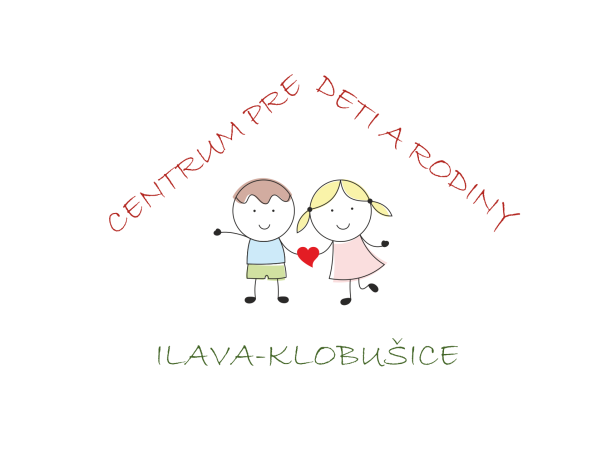 019 01  IlavaVýročná správarok 2021              ____________________________________________+421905691947, e-mail: riaditel.ilavaklobusice@ded.gov.sk				Základné údajeNázov CDR: 		    Centrum pre deti a rodiny Ilava - KlobušiceAdresa: 			    M. Nešpora 104/16, 019 01 IlavaPočet zamestnancov:	     43Počet detí /kapacita/: 	     k 31.12.2021 detí 51, kapacita 58Priestorové usporiadanie:  1 KB + 1 RD + 7 garzóniek pre sk. MDPočet skupín a zloženie:     4 SUS, 1 skupina MD, 5 PNRMeno riaditeľa:                  Mgr. Pagáčová AnnaKontakt:			    +421905691947     riaditel.ilavaklobusice@ded.gov.skStratégiaCDR Ilava - KlobušiceRozvíjať vlastných zamestnancov sústavným vzdelávanímHumanizácia výchovy a podmienok v práci s dieťaťom a jeho rodinouPráca s rodinou, sprevádzanie rodiny, ambulantná a terénna práca s rodinouPrizývanie k spolupráci odbornú verejnosťVytváranie rodinných podmienok pre život dieťaťa, jeho rozvoj a samostatnosťPráca s mladými dospelými v programe osamostatňovania saRozvíjame vlastných zamestnancovPlán vzdelávania zamestnancov na rok 2021, zaradených 43 zamestnancovPlán kontinuálneho vzdelávania na rok 2021, zaradení zamestnanci CDR nasledovne:Kvalifikačné vzdelávanie – nezaradení zamestnanciAktualizačné vzdelávanie – 37 zamestnancovAdaptačné vzdelávanie – nezaradení zamestnanciŠpecializačné vzdelávanie – 1 zamestnanecVlastné aktualizačné vzdelávanie v rámci CDR a Fóra RaZ – zamestnanci CDR v počte 43Plán supervízie na rok 2021, zaradených 37 zamestnancovVýška finančných prostriedkov za rok 2021na supervíziu 1 338,- EUR, počet hodín 43Individuálna supervízia počet hodín 27.Skupinová supervízia počet hodín 16.Výška FP na vzdelávanie celkovo za rok 2021 = 310,- EURV roku 2021 boli za CDR Ilava-Klobušice realizované nasledovné vzdelávacie aktivity:On-line vzdelávanie pre zamestnancov CDR na tému „Grooming“, ktoré realizovalo OZ NáručVideo o bezpečnosti na internete pre deti, ktoré v momentálnej situácii trávia viac času v online sveteOnline workshop na tému „Arteterapeutické intervencie pre deti s traumou“ /Mgr. Matuščinová/Online metodické stretnutie pre vychovávateľov trenčianskeho kraja /Mgr. Miháliková, Mahďárová/Praktický výcvik práce s nahnevanými deťmi a workshop „Komunikácia s náročným dieťaťom“ /Mgr. Miháliková/Online workshop na tému „Ako sa ubrániť šikane a diskriminácií zo strany klientov“ /Mgr. Doleželová, Mgr. Matuščinová, Mgr. Mateičková/Pracovné stretnutie riaditeľov CDR v Dolnom Kubíne /Mgr. Pagáčová A./Metodické stretnutie sociálnych pracovníkov trenč. Kraja / Mgr. Doleželová, Pagáčová O./Vzdelávanie v rámci NP DEI NS III. Pre psychológov v Nitre na tému „Dieťa a rozvod/rozchod – Mgr. DobrodenkováPracovná porada riaditeľov CDR v Liptovskom Jáne /Mgr. Pagáčová A./Online pracovné stretnutie sociálnych pracovníkov IN 024/2021 /Mgr. Doleželová, Pagáčová O./Osvetovo – preventívne vzdelávanie v problematike obchodovania s ľuďmi /on-line formou, účasť riaditeľka, OT, vychovávatelia, PNR/Vzdelávanie na tému: Burn-out/Syndróm vyhorenia, Paed. Dr. Mgr. Ivana Gallová, klinická psychologička a psychoterapeutka /vychovávatelia, PNR/Vzdelávací zoom kurz pre mladých dospelých, ktorého sa zúčastnila Daniela KováčováÚčasť na druhom krajskom zasadnutí predsedov sekcie vychovávateľov CDR Myjava na tému „Sexualita u detí a mlaldých dospelých“Online seminár organizovaný spoločnosťou Úsmev ako dar na tému „Príprava mladých dospelých na samostatnosť“ – účasť Mgr. DoleželováV mesiaci december - Metodické stretnutie online formou organizované Ústredím PSVaR k novele zákona o pedagogických zamestnancoch a odborných zamestnancoch, k novele zákona o výchove a vzdelávaní, metodické výstupy a závery za rok 2021, ktorého sa zúčastnili PhDr. Pongrác, Mgr. Veselá, Mgr. Miháliková, Mgr. Richtarechová, Mgr. MateičkováZapájame rodinyAnalýza odchodu detí z CDR:Sanácia rodiny – 4 deti zverené súdom do starostlivosti biologického otcaNRS – 1 dieťa zverené do pestúnskej starostlivostiIné - premiestnenie 1dieťaťa do RC rozhodnutím súdu, 1 dieťa premiestnené do DgC rozhodnutím súdu na vykonanie odbornej diagnostiky, vrátené späť do CDRDospelosť- 1 MD odchod zo sk. MDU 4 detí realizovaný dobrovoľný pobyt na základe dohody s rodičom dieťaťa, všetky 4 deti vrátené späť do rodinyVýška FP 631 – na návštevy do rodiny:Počas roka 2021 boli realizované návštevy do rodín vo výške 1 250,-EUR.Oblasť sociálnej práce s rodinou dieťaťa: CDR organizuje pre každé dieťa prípadové konferencie s následným stanovením si plánu sociálnej práce s dieťaťom za účasti príslušného ÚPSVaR, obecného úradu, matky, otca, širšej rodiny, zástupcov školského zariadenia, príp. iných inštitúcií. Dieťa je vždy prítomné na tomto stretnutí, ktoré organizujeme buď v CDR, v komunitných centrách, v mieste jeho trvalého pobytu v priestoroch mestských alebo obecných úradov príp. na príslušnom ÚPSVaR. Osvedčilo sa nám vycestovať s dieťaťom do terénu, kedy využívame i dlhšie osobné stretnutia dieťaťa s rodinou, prípadne prešetrenie bytových podmienok v rodine. Z dôvodu núdzového stavu a lock downu nariadeného vládou SR prípadové konferencie sú čiastočne obmedzené, riadime sa aktuálnymi usmerneniami a pokynmi.Cieľom prípadových konferencií je buď sanácia rodinného prostredia, po 15. roku veku sa u detí zameriavame na prípravu na osamostatnenie sa, hľadáme pre deti adekvátne formy NRS. Z celkového počtu detí máme 5 detí zaradených v zozname detí, ktorým je potrebné sprostredkovať NRS. Počas roka 3 deti premiestnené do iného zariadenia, 4 deti vrátené do starostlivosti rodičov, 1 dieťaťa zverené do pestúnskej starostlivosti. Počas roka realizované 4 dobrovoľné pobyty dieťaťa v CDR na základe dohody medzi rodičom dieťaťa a CDR, všetky pobyty ukončené v rámci 3-mesačného pobytu, vrátené späť do rodinného prostredia. CDR povoľuje víkendové, prázdninové pobyty detí u rodičov, starých rodičov, dospelých súrodencov , príp. blízkej osoby do ich domácnosti a zároveň vypláca príspevok na stravu vo výške stravnej jednotky na dieťa na počet dní mimo zariadenie. Počas epidemiologickej situácie, núdzového stavu boli návštevy detí povolené len najbližším osobám na 1 hodinu v areáli CDR s preukázaním sa o negatívnom teste na COVID-19. Pri návštevách sa riadime aktuálnym covid automatom, dodržiavame režim OTP /očkovaný, testovaný, prekonananý/.K 31. 12. 2021 bolo vyplatené  na tento príspevok celkovo 11 319,51 EUR. Počas núdzového stavu pre kontakt s rodinou sme využívali i iné technické formy kontaktov na diaľku a to videohovory s blízkou rodinou, telefonické hovory detí s rodinou od sociálnej pracovníčky, dôležité informácie sú poskytované i e-mailovou formou a to hlavne kurátorom detí na príslušné ÚPSVaR príp. na obecné či mestské úrady a školské zariadenia.Prizývame k spolupráci odbornú verejnosťŠírenie dobrého mena (príspevky, publikačná činnosť)CDR má vytvorenú vlastnú webovú stránku s aktuálnymi informáciami o dianí a aktivitách detí v našom centre i mimo centra. Prezentácia CDR v regionálnej tlači zameraná na spoluprácu centra s Mestským zastupiteľstvom Dubnica nad Váhom, Ilava, Považská Bystrica a OÚ Ladce.On-lline mikulášsky koncert 2. ročník pre deti z CDR Ilava-Klobušice v Košeckom Podhradí + výťažok koncertu venovaný deťom CDR – prezentácia rádiom ImpulzOrganizované aktivity v CDR a mimo CDRČinnosť zameraná na športové aktivity:Jednou z priorít vychovávateľov pri práci s deťmi v našom centre je učiť deti zdravému životnému štýlu, zlepšovanie fyzickej kondície a aktívnemu využívaniu voľného času, pokiaľ to situácia počas pandémie COVID-19 umožňuje, aj mimo areál CDR. Toto zároveň prispieva aj ku kontaktom našich detí s miestnymi ľuďmi a tým aj ku ich socializácii a začleňovaniu sa do spoločnosti. Jednou z takýchto aktivít sú podujatia miestnych turistických organizácii, na ktorých sa snažíme pravidelne zúčastňovať a takisto plánované aktivity vychovávateľov, PR, ktorí sa zameriavajú hlavne na náš región a bližšie okolie. Počas núdzového stavu a prijatých opatrení v CDR ohľadom COVID-19 športové aktivity detí boli realizované iba v rámci areálu CDR a to: loptové hry, korčuľovanie, beh na rôzne dĺžky, bicyklovanie, vozenie na kolobežkách, malé deti hranie na preliezkách, väčší posilovanie a cvičenie na workautovom ihrisku.Momentálne deti športujú i mimo zariadenie, zúčastňujú sa rôznych športových aktivít.Dobrovoľníci z Prievidzkej pobočky Úsmev ako dar na spríjemnenie pandemického obdobia pripravili súťaž pre deti, ktorá trvala 8 týždňov a bola rozdelená do 4 okruhov a to športové aktivity, výtvarné umenie, hudba, vedomosti o našom meste prostredníctvom stránky fb, zasielanie videí i e-mailov.Výzva pre CDR – Úsmev ako dar dobrovoľníci trenčianskeho kraja pripravovali aktivity už i priamo v zariadení, do ktorých sa zapojili deti zo všetkých skupín.V mesiaci máj všetky deti spoločne i s deťmi zo Satelitu Ladce mali športový deň v Klobušiciach spojený s opekačkou.Pri príležitosti MDD pre všetky deti a zamestnancov centra bol usporiadaný športový deň s programom /súťaže pre deti, skákací hrad, jazda na koníkoch, zábava, cukrová vata, občerstvenie, kotlíkový guláš/.Účasť na Majstrovstvách Slovenska vo futbale „Pohár Karola Poláka 2021“ v Senci, nepostúpili sme do ďalšieho kola.Účasť na 31. ročníku celoslovenských športových hier v minifutbale v športovom areáli Hybe.Pre mladých dospelých zorganizovaný „Športový zážitkový adrenalínový deň pre MD“ – prechod Ferratou Martinské Hole.„Festival futbalu detí centier pre deti a rodiny TN kraj“ – 22.9.2021, štadion FK Dubnica nad Váhom, organizátor OZ Múdry pes, pán Dranga. Festivalu sa zúčastnilo 11 detí do 11 rokov, ktoré súťažili pod dozorom profesionálnych športovcov. Organizátor ocenil deti vecnými darmi a poskytol im aj občerstvenie. Akcia sa konala na profesionálnej úrovni a deťom sa veľmi páčila.Turistika v meste Trenčianske Teplice, trasa: jazero – hotel Baračka – kúpalisko Zelená žaba – park /zber gaštanov/.V mesiaci október, november, december – prechádzky po okolí, návšteva miestneho cintorína, športové aktivity v areáli CDRKultúrno-umelecká a relaxačná činnosť a iné aktivity:I v tejto oblasti bola obmedzená činnosť, vychovávatelia sa venovali nacvičovaniu programu na najmilší koncert roka, ktorý bude pravdepodobne vysielaný on-line, deťom pri istých príležitostiach organizovaná diskotéka, využívanie detského knižného kútika, modelovanie hlinou.Zapojenie sa do výtvarnej súťaže „Dom kultúry očami detí“ na oslavu otvorenia priestorov DK IlavaNávšteva trenčianskeho hradu, kde sa deti zoznámili s históriou hradu, videli dobové kostýmy, vystúpenie sokoliarov, prehliadka mestaKováčová Daniela a Čavojcová Magdaléna sa zúčastnili víkendového pobytu na pútnickom mieste Skalka nad Váhom, ktorý organizoval Úsmev ako dar v rámci Iniciatívy domováci-domovákom a následne na trojdňovom pobyte v Častej Papierničke ako poďakovanie za účasť na celoslovenskej prehliadke NKRÚčasť na celoslovenskom kole NKR, ktorého sa zúčastnil Nikolas Kolár a nahrával  pieseň spoločne s „Kulym“Návšteva Trenčianskych Teplíc, kde sa konali majstrovstvá Slovenska silných mužov do 150 kg, deti sa s nimi i vyfotili a dostali 20,- €, zakúpenie pizze a zmrzlinySpoločná akcia s Úsmev ako dar k MDD  v rámci Výzvy pre VDR s občerstvením a opekačkou.Počas letných prázdnin: Deti navštevovali kúpalisko Letka v Novej Dubnici.Chodili na turistiku a cyklotúry do okolitej prírody, na bowling do Ilavy a Dca.Organizovali sme celodenné výlety do okolitých miest: Piešťany – plavba na lodi, Trenčianske Teplice – súťaž v retro kočíkovaní, wellness, minigolf, Trenčín – návšteva hradu, lesopark Brezina, Košecké Podhradie – rybník, Dubnica nad Váhom – prehliadka kaštieľa, workoutové ihrisko, Valaská Belá – sklárske múzeum, Žilina – kultúrne pamiatky a návšteva OD Mirage, Návšteva kina Sinemax Trenčín – film Gamp – pes ktorý naučil ľudí žiť.Návšteva ZOO Bojnice, akciu pre všetky deti organizoval sponzor TSS Group Dubnica nad Váhom /doprava, vstupenky, občerstvenie/.7.10.2021 opätovná návšteva Trenčianskych TeplícZapojenie sa do kresby detí na ľubovoľnú tému pre Ústredie PSVaR Bratislava, sekcia rodiny, vybrané detské kresby budú i zarámovanéSponzorstvo a projekty:Zapojenie detí do súťaže malých detských projektov „Kam by si investoval 100 EUR“, súťaž realizovala Súkromná ZŠ Nová Dubnica, víťaz Daniela Kováčová získala 100,- EUR na realizáciu svojho projektu /investovanie do pomôcok – učebný odbor kaderníčka/.Akadémia krásy Handlová sponzorsky darovala Danke Kováčovej on-line „Kurz líčenia“, ktorý úspešne ukončila 12. 03. 2021 s certifikátom.V mesiaci január Dohnanský Peter s priateľmi poskytol CDR materiálnu a finančnú pomoc.V mesiaci február p. Mihalička Juraj daroval deťom obuv, kozmetiku a čaje.Kvetinárstvo Guru – Danihel Milan venoval deťom na veľkonočné sviatky veľkonočné pečivo a vitamíny.Gazdovstvo Trenčianska Závada venovalo CDR mäsové výrobky.Zapojenie 3 detí do výskumnej štúdie zameranej na zisťovanie adaptívneho správania detí s poruchou intelektu v zariadenia SPODaSK realizovaný Katedrou psychológie Fil. Fakulty Univerzity Komenského v Bratislave.Zapojenie dievčat od 12 do 16 rokov do výskumu zameraného na meranie dopadu programu „BUDDY“ /vypĺňanie dotazníka/YURA Corporation Slovakia, Lednicke Rovne – finančný dar 2000 €.Projekt „Príspevok na zakúpenie motorového vozidla do centra“ od nadácie Allianz, grant projektu nadácia poskytla vo výške 8000,- €, zakúpenie osobného motorového vozidla Hyundai I 130 v hodnote 12 700,- € /sponzori nadácia Allianz, Šmotlák Martin, Yura Lenické Rovne, HK Dukla Trenčín/BPV Group Dubnica daroval CDR športové potreby, stavebné práce na garzónke MD v Dubnici nad VáhomSponzori pri usporiadaní MDD – športový deň – TSS Group Dubnica – skákací hrad, OZ pohľad zo sedla – jazda na koni, Kvetinárstvo Guru – balíčky pre deti, Nadácia Allianz – sladkosti pre deti, prezenty, , Kašiar Dubnica – koláče, torta, Christov Róbert – minerálne vodyKvetinárstvo Guru Milan Danihel – pekárske výrobkyTSS Group Dubnica nad Váhom – vybavenie 5 prvákov školskými potrebami a pomôckami, výlet všetkých detí do ZOO Bojnice /doprava, vstupenky, občerstvenie/Kvetinárstvo Guru Dubnica n/V Milan Danihel venoval pekárenské výrobky deťomDrevopal Robert Jendrol venoval centru dosky na šalovanieFirma Novosad Púchov venoval 200,- € v hotovosti /maľba na stenu/Študenti Gymnázia Dubnica n/V. venovali voľnočasové aktivity našim deťomProjekt „Vodičák pre tvoj štart“, vybratí uchádzači koordinátorom projektu Spoločnosti úsmev ako dar sú Bielik Michal a Kováč Kristián.Promoangel , s.r.o. Praha venovala nášmu centru kolobežkuProjekt nadácie Volkswagen „Hviezdne auto“ v rámci 10. ročníka Vianočného projektu – výhra nového osobného auta Volkswagen up pre Satelit Ladce + 1 000.- € pre zútulnenie izieb detí a obývačky taktiež v Satelite LadceVianočný projekt „Benefičný koncert“ z Košeckého Podhradia, výťažok z koncertu darovaný CDR, bude použitý na rekonštrukciu futbalového ihriska, prezentáciu a rozhovor vykonalo s vedením zariadenia Rádio ImpulzProjekt „Strom splnených prianí“ od firmy Continental Matador Púchov – vianočné darčeky venované všetkých našim deťom v počte 43 Realizácia projektov od Nadácie „Alianz“ a to: 3x5000,- € nákup elektrospotrebičov a nábytku a taktiež i darovanie kníh pre centrumSponzori mikulášskych balíčkov: Guru, Červený kríž Plevník, Úsmev ako dar, mesto Ilava a DubnicaMesto Ilava venovalo taktiež pre centrum televízorTSS Group venovalo deťom ovocie a presnidávkyProgress Shop s.r.o. Miroslav Provazník venoval deťom 30 ks pizzeLZ Košeca venovali centru vianočný stromčekP. Mojtová venovala vianočné darčeky deťom v Satelite LadceTSK – zamestnanci venovali deťom darčeky z krabičkyVytvárame rodinné podmienky pre rozvoj a samostatnosť dieťaťaŠkoly – počet detí navštevujúce vzdelávacie inštitúcie k 31. 12. 2021 – 45 detí a MD, výška FP 1 429,38 EUR.Záujmová činnosť -  počas pandémie realizované aktivity v rámci zariadenia, výška FP 180,- EURPočet detí navštevujúcich rodinu 37, výška FP na stravné do rodiny za    rok 2021 bola  11 319,51 EUR. Letný tábor:výška FP: 12 908,- EUR z rozpočtu CDRKlobušice, 31.01.2022Vypracovala: Pagáčová Oľga		             Schválila:  Mgr. Pagáčová Anna		  soc. pracovníčka				           riaditeľka CDR